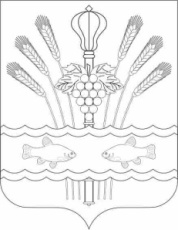 РОССИЙСКАЯ ФЕДЕРАЦИЯРОСТОВСКАЯ ОБЛАСТЬМУНИЦИПАЛЬНОЕ ОБРАЗОВАНИЕ «КОНСТАНТИНОВСКОЕ ГОРОДСКОЕ ПОСЕЛЕНИЕ»АДМИНИСТРАЦИЯКОНСТАНТИНОВСКОГО ГОРОДСКОГО ПОСЕЛЕНИЯПОСТАНОВЛЕНИЕот 18.09.2023			г. Константиновск		    №  78.13/1354-ПОб утверждении муниципальной программы «Использование и охрана земель на территории  муниципального образования «Константиновское городское поселение»В соответствии с Земельным кодексом РФ, Федеральным законом от 06.10.2003 № 131-ФЗ «Об общих принципах организации местного самоуправления в Российской Федерации». постановлением Администрации Константиновского городского поселения от 14.06.2018 № 396 «Об утверждении Методических рекомендаций по разработке и реализации муниципальных программ Константиновского городского поселения», постановлением Администрации Константиновского городского поселения от 14.06.2018 № 395 «Об утверждении Порядка разработки, реализации и оценки эффективности муниципальных программ Константиновского городского поселения», в целях приведения нормативных правовых актов Администрации Константиновского городского поселения в соответствие с бюджетным законодательством Российской Федерации, Администрация Константиновского городского поселения постановляет:1. Утвердить муниципальную программу Константиновского городского поселения «Использование и охрана земель на территории  муниципального образования «Константиновское городское поселение» согласно приложению № 1.2. Настоящее постановление вступает в силу со дня его официального опубликования.3. Контроль за выполнением настоящего постановления возложить на заместителя главы Администрации Константиновского городского поселения Макарова А. С.Глава Администрации Константиновского городского поселения        	                   		       А. А. КазаковПриложение №1 к постановлению Администрации Константиновского городского поселения от 18.09.2023 № 78.13/1354-ПМуниципальная программа Константиновского городского поселения «Использование и охрана земель на территории  муниципального образования «Константиновское городское поселение»ПАСПОРТ  МУНИЦИПАЛЬНОЙ ПРОГРАММЫ КОНСТАНТИНОВСКОГО ГОРОДСКОГО ПОСЕЛЕНИЯ«Использование и охрана земель на территории  муниципального образования «Константиновское городское поселение»Характеристика текущего состояния и основные проблемы в соответствующей сфере реализации муниципальной программы. Земля - важная часть окружающей среды, использование которой связано со всеми остальными природными объектами: животными, лесами, растительным миром, водами, полезными ископаемыми и другими ценностями недр земли. Без использования и охраны земли невозможно использование других природных ресурсов. Бесхозяйственность по отношению к земле немедленно наносит или в недалеком будущем будет наносить вред окружающей среде, приводить не только к разрушению поверхностного слоя земли - почвы, ее химическому и радиоактивному загрязнению, но и сопровождаться экологическим ухудшением всего природного комплекса. Муниципальная программа «Использование и охрана земель находящихся в муниципальной собственность Константиновского городского поселения Константиновского района» Ростовской области на 2023 - 2030 годы» (далее - Программа) направлена на создание благоприятных условий использования и охраны земель, обеспечивающих реализацию государственной политики эффективного и рационального использования и управления земельными ресурсами в интересах укрепления экономики.Использование значительных объемов земельного фонда в различных целях накладывает определенные обязательства по сохранению природной целостности всех звеньев экосистемы окружающей среды. В природе все взаимосвязано. Поэтому нарушение правильного функционирования одного из звеньев, будь то лес, животный мир, земля, ведет к дисбалансу и нарушению целостности экосистемы.Нерациональное использование земли, потребительское и бесхозяйственное отношение к ней приводят к нарушению выполняемых ею функций, снижению природных свойств.Охрана земель только тогда может быть эффективной, когда обеспечивается рациональное землепользование.Проблемы устойчивого социально-экономического развития Константиновского городского поселения Константиновского района» Ростовской области и экологически безопасной жизнедеятельности его жителей на современном этапе тесно связаны с решением вопросов охраны и использования земель. На уровне сельского поселения можно решать местные проблемы охраны и использования земель самостоятельно, причем полным, комплексным и разумным образом в интересах не, только ныне живущих людей, но и будущих поколений.На территории Константиновского городского поселения Константиновского района» Ростовской области (далее - муниципальное образование) имеются земельные участки различного разрешенного использования.Экологическое состояние земель в среднем хорошее, но стихийные несанкционированные свалки, оказывают отрицательное влияние на окружающую среду, и усугубляют экологическую обстановку.Цели, задачи и целевые показатели, сроки и этапы реализациимуниципальной программыОсновными принципами муниципальной политики в сфере использования и охраны земель на территории поселения являются: законность и открытость деятельности администрации муниципального образования подотчетность и подконтрольность, эффективность.Целями муниципальной программы являются предотвращение и ликвидация загрязнения, истощения, деградации, порчи, уничтожения земель и почв и иного негативного воздействия на земли и почвы, а также обеспечение рационального использования земель.Для достижения поставленных целей предполагается решение следующих задач:- повышение эффективности использования и охраны земель, обеспечение организации рационального использования и охраны земель;проведение инвентаризации земель находящихся в муниципальной собственности.Инвентаризация земель проводится для предотвращения деградации, загрязнения, захламления, нарушения земель, других негативных (вредных) воздействий хозяйственной деятельности, выявление неиспользуемых, нерационально используемых или используемых не по целевому назначению и не в соответствии с разрешенным использованием земельных участков, других характеристик земель.Реализация данной программы будет содействовать упорядочению землепользования; вовлечение в оборот новых земельных участков; повышению инвестиционной привлекательности городского поселения, соответственно росту экономики, более эффективному использованию и охране земель.В результате выполнения мероприятий Программы будет обеспечено:благоустройство населенных пунктов;улучшение качественных характеристик земель;эффективное использование земель.Таблица № 1ЦЕЛЕВЫЕ ПОКАЗАТЕЛИ МУНИЦИПАЛЬНОЙ ПРОГРАММЫОбщий срок реализации муниципальной программы - 2023-2030 года3. Перечень основных мероприятий муниципальной программыВ рамках муниципальной программы запланированы мероприятия, по повышению эффективности использования и охраны земель на территории Константиновского городского поселения Константиновского района» Ростовской области.Таблица № 2ПЕРЕЧЕНЬ ОСНОВНЫХ МЕРОПРИЯТИИ МУНИЦИПАЛЬНОМ ПРОГРАММЫ4. Обоснование ресурсного обеспечения муниципальной программыРеализация муниципальной программы предусматривается за счет средств местного бюджета.Общий объем бюджетных ассигнований муниципальной программы на 2023-2030 годы из средств местного бюджета составляет 0 тыс. рублей.Потребность в финансовых ресурсах определена на основе предложений органов местного самоуправления поселения, подготовленных на основании аналогичных видов работ с учетом индексов-дефляторов.В ходе реализации муниципальной программы мероприятия и объемы их финансирования подлежат ежегодной корректировке с учетом возможностей средств местного бюджета.5. Методика оценки эффективности реализации муниципальной программыОценка эффективности реализации муниципальной программы производится на основании постановления администрации Константиновского городского поселения «О разработке, формировании, реализации и проведении оценки эффективности реализации муниципальных программ» и основана на оценке результативности муниципальной программы с учетом объема ресурсов, направленных на ее реализацию.6. Механизм реализации муниципальной программыТекущее управление муниципальной программой осуществляет координатор муниципальной программы - администрация муниципального образования.Координатор муниципальной программы в процессе реализации муниципальной программы:организует реализацию муниципальной программы, принимает решение о внесении в установленном порядке изменений в муниципальную программу и несет ответственность за достижение целевых показателей муниципальной программы;осуществляет мониторинг и анализ отчетов координатора подпрограммы;проводит оценку эффективности муниципальной программы; готовит годовой отчет о ходе реализации муниципальной программы; организует информационную и разъяснительную работу, направленную на освещение целей и задач муниципальной программы.Текущий контроль, анализ выполнения и оценку эффективности реализации муниципальной программы в соответствии с установленным порядком осуществляет администрация муниципального образования.Наименование муниципальной программы Константиновского городского поселенияМуниципальная программа Константиновского городского поселения «Использование и охрана земель на территории  муниципального образования «Константиновское городское поселение» (далее – Программа)Ответственный исполнитель муниципальной программы Константиновского городского поселенияАдминистрация Константиновского городского поселения  (отдел имущественных и земельных отношений)Участники муниципальной программы Константиновского городского поселения- Администрация Константиновского городского поселения;- Организации, выбранные по результатам торгов;- Отдел имущественных и земельных отношений Администрации Константиновского городского поселения;- Отдел муниципального хозяйства Администрации Константиновского городского поселения- Отдел экономики и финансов Администрации Константиновского городского поселения.Программно-целевые инструменты муниципальной программы Константиновского городского поселенияОтсутствуютЦели муниципальной программы Константиновского городского поселения-предотвращение и ликвидация загрязнения, истощения, деградации, порчи, уничтожения земель и почв и иного негативного воздействия на земли и почвы, а также обеспечения рационального использования земель, находящихся в муниципальной собственности- Выполнение полномочий согласно  Закону № 131-ФЗ от 06.10.2003 г. «Об общих принципах организации местного самоуправления в Российской Федерации».Задачи муниципальной программы Константиновского городского поселенияповышение эффективности использования и охраны земель;обеспечение организации рационального использования и охраны земель;- проведение инвентаризации земель находящихся в муниципальной собственности.Целевые индикаторы и показатели муниципальной программы Константиновского городского поселения -вовлечение в хозяйственный оборот пустующих и нерационально используемых земель находящихся в муниципальной собственностиЭтапы и сроки реализации муниципальной программы Константиновского городского поселенияЭтапы реализации муниципальной программы не выделяются.Срок реализации программы - 2023 – 2030 годы.Ресурсное обеспечение муниципальной программы Константиновского городского поселения Общий объем финансирования муниципальной программы составляет  0 тыс. рублей,в том числе:в 2023 год – 0 тыс. рублей;в 2024 год – 0 тыс. рублей;в 2025 год – 0 тыс. рублей;в 2026 год – 0 тыс. рублей;в 2027 год – 0 тыс. рублей;в 2028 год – 0 тыс. рублей;в 2029 год – 0 тыс. рублей;в 2030 год – 0 тыс. рублей.Объем средств областного бюджета составляет 0,0 тыс. рублей, в том числе:в 2023 году – 0,0 тыс. рублей;Объем средств бюджета Константиновского городского поселения составляет 0 тыс. рублей, в том числе: в 2023 год – 0 тыс. рублей;в 2024 год – 0 тыс. рублей;в 2025 год – 0 тыс. рублей;в 2026 год – 0 тыс. рублей;в 2027 год – 0 тыс. рублей;в 2028 год – 0 тыс. рублей;в 2029 год – 0 тыс. рублей;в 2030 год – 0 тыс. рублей.Ожидаемые результаты реализации муниципальной программы Константиновского городского поселения- вовлечение в хозяйственный оборот пустующих и нерационально используемых земель находящихся в муниципальной собственности.- пополнение доходной части бюджета Константиновского городского поселения.- оптимизация учета муниципального имущества.№п/пНаименование целевого показателяЕдиницаизмеренияСтатусЗначение показателейЗначение показателейЗначение показателейЗначение показателей№п/пНаименование целевого показателяЕдиницаизмеренияСтатус2023г.2024г.2025г.2026г.2027г.2028г.2029г.2030г.1Вовлечение в хозяйственный оборот пустующих и нерационально используемых земельшт.000000002Количество выявленных самовольно занятых земельных участковшт.000000003Количествопроинвентаризированных земельных участков к общему количеству земельных участков на территории поселения%00000000№п/пНаименование мероприятияСтатусГоды реализацииОбъем финансирования (тыс.руб.)Объем финансирования (тыс.руб.)Объем финансирования (тыс.руб.)Объем финансирования (тыс.руб.)Объем финансирования (тыс.руб.)НепосредственныйрезультатреализациимероприятияМуниципальный заказчик, главный распорядитель (распорядитель) бюджетных средств, исполнитель№п/пНаименование мероприятияСтатусГоды реализациивсегов разрезе источников
финансированияв разрезе источников
финансированияв разрезе источников
финансированияв разрезе источников
финансированияНепосредственныйрезультатреализациимероприятияМуниципальный заказчик, главный распорядитель (распорядитель) бюджетных средств, исполнитель№п/пНаименование мероприятияСтатусГоды реализациивсегофедеральныйбюджетобластнойбюджетместныйбюджетвнебюджетныеисточникиНепосредственныйрезультатреализациимероприятияМуниципальный заказчик, главный распорядитель (распорядитель) бюджетных средств, исполнитель12345678910111Цель: Предотвращение и ликвидация загрязнения, истощения, деградации, порчи, уничтожения земель и почв и иного негативного воздействия на земли и почвы, а также обеспечение рационального использования земель.Цель: Предотвращение и ликвидация загрязнения, истощения, деградации, порчи, уничтожения земель и почв и иного негативного воздействия на земли и почвы, а также обеспечение рационального использования земель.Цель: Предотвращение и ликвидация загрязнения, истощения, деградации, порчи, уничтожения земель и почв и иного негативного воздействия на земли и почвы, а также обеспечение рационального использования земель.Цель: Предотвращение и ликвидация загрязнения, истощения, деградации, порчи, уничтожения земель и почв и иного негативного воздействия на земли и почвы, а также обеспечение рационального использования земель.Цель: Предотвращение и ликвидация загрязнения, истощения, деградации, порчи, уничтожения земель и почв и иного негативного воздействия на земли и почвы, а также обеспечение рационального использования земель.Цель: Предотвращение и ликвидация загрязнения, истощения, деградации, порчи, уничтожения земель и почв и иного негативного воздействия на земли и почвы, а также обеспечение рационального использования земель.Цель: Предотвращение и ликвидация загрязнения, истощения, деградации, порчи, уничтожения земель и почв и иного негативного воздействия на земли и почвы, а также обеспечение рационального использования земель.Цель: Предотвращение и ликвидация загрязнения, истощения, деградации, порчи, уничтожения земель и почв и иного негативного воздействия на земли и почвы, а также обеспечение рационального использования земель.Цель: Предотвращение и ликвидация загрязнения, истощения, деградации, порчи, уничтожения земель и почв и иного негативного воздействия на земли и почвы, а также обеспечение рационального использования земель.Цель: Предотвращение и ликвидация загрязнения, истощения, деградации, порчи, уничтожения земель и почв и иного негативного воздействия на земли и почвы, а также обеспечение рационального использования земель.1.1Задача 1.1: Проведение инвентаризации земель ере обращения с отходами производства и пот эебленияЗадача 1.1: Проведение инвентаризации земель ере обращения с отходами производства и пот эебленияЗадача 1.1: Проведение инвентаризации земель ере обращения с отходами производства и пот эебленияЗадача 1.1: Проведение инвентаризации земель ере обращения с отходами производства и пот эебленияЗадача 1.1: Проведение инвентаризации земель ере обращения с отходами производства и пот эебленияЗадача 1.1: Проведение инвентаризации земель ере обращения с отходами производства и пот эебленияЗадача 1.1: Проведение инвентаризации земель ере обращения с отходами производства и пот эебленияЗадача 1.1: Проведение инвентаризации земель ере обращения с отходами производства и пот эебленияЗадача 1.1: Проведение инвентаризации земель ере обращения с отходами производства и пот эебленияЗадача 1.1: Проведение инвентаризации земель ере обращения с отходами производства и пот эебления1.1.1выявление пустующих и нерационально используемых земель и своевременное вовлечение их в хозяйственный оборот3202300систематическое проведение инвентаризации земельадминистрациямуниципальногообразования1.1.1выявление пустующих и нерационально используемых земель и своевременное вовлечение их в хозяйственный оборот3202400систематическое проведение инвентаризации земельадминистрациямуниципальногообразования1.1.1выявление пустующих и нерационально используемых земель и своевременное вовлечение их в хозяйственный оборот3202500систематическое проведение инвентаризации земельадминистрациямуниципальногообразования1.1.1выявление пустующих и нерационально используемых земель и своевременное вовлечение их в хозяйственный оборот3202600систематическое проведение инвентаризации земельадминистрациямуниципальногообразования1.1.1выявление пустующих и нерационально используемых земель и своевременное вовлечение их в хозяйственный оборот3202700систематическое проведение инвентаризации земельадминистрациямуниципальногообразования1.1.1выявление пустующих и нерационально используемых земель и своевременное вовлечение их в хозяйственный оборот3202800систематическое проведение инвентаризации земельадминистрациямуниципальногообразования1.1.1выявление пустующих и нерационально используемых земель и своевременное вовлечение их в хозяйственный оборот3202900систематическое проведение инвентаризации земельадминистрациямуниципальногообразования1.1.1выявление пустующих и нерационально используемых земель и своевременное вовлечение их в хозяйственный оборот3203000систематическое проведение инвентаризации земельадминистрациямуниципальногообразования1.1.1выявление пустующих и нерационально используемых земель и своевременное вовлечение их в хозяйственный оборот3всего:00систематическое проведение инвентаризации земельадминистрациямуниципальногообразования1.1.2выявление фактов самовольного занятия земельных участков3202300систематическое проведение инвентаризации земельадминистрациямуниципальногообразования1.1.2выявление фактов самовольного занятия земельных участков3202400систематическое проведение инвентаризации земельадминистрациямуниципальногообразования1.1.2выявление фактов самовольного занятия земельных участков3202500систематическое проведение инвентаризации земельадминистрациямуниципальногообразования1.1.2выявление фактов самовольного занятия земельных участков3202600систематическое проведение инвентаризации земельадминистрациямуниципальногообразования1.1.2выявление фактов самовольного занятия земельных участков3202700систематическое проведение инвентаризации земельадминистрациямуниципальногообразования1.1.2выявление фактов самовольного занятия земельных участков3202800систематическое проведение инвентаризации земельадминистрациямуниципальногообразования1.1.2выявление фактов самовольного занятия земельных участков3202900систематическое проведение инвентаризации земельадминистрациямуниципальногообразования1.1.2выявление фактов самовольного занятия земельных участков3203000систематическое проведение инвентаризации земельадминистрациямуниципальногообразования1.1.2выявление фактов самовольного занятия земельных участков3всего:00систематическое проведение инвентаризации земельадминистрациямуниципальногообразования1.1.3разъяснение гражданам земельного законодательства РФ3202300систематическое проведение инвентаризации земельадминистрациямуниципальногообразования1.1.3разъяснение гражданам земельного законодательства РФ3202400систематическое проведение инвентаризации земельадминистрациямуниципальногообразования1.1.3разъяснение гражданам земельного законодательства РФ3202500систематическое проведение инвентаризации земельадминистрациямуниципальногообразования1.1.3разъяснение гражданам земельного законодательства РФ3202600систематическое проведение инвентаризации земельадминистрациямуниципальногообразования1.1.3разъяснение гражданам земельного законодательства РФ3202700систематическое проведение инвентаризации земельадминистрациямуниципальногообразования1.1.3разъяснение гражданам земельного законодательства РФ3202800систематическое проведение инвентаризации земельадминистрациямуниципальногообразования1.1.3разъяснение гражданам земельного законодательства РФ3202900систематическое проведение инвентаризации земельадминистрациямуниципальногообразования1.1.3разъяснение гражданам земельного законодательства РФ3203000систематическое проведение инвентаризации земельадминистрациямуниципальногообразования1.1.3разъяснение гражданам земельного законодательства РФ3всего:00систематическое проведение инвентаризации земельадминистрациямуниципальногообразования1.1.4выявление используемых или используемых не в соответствии с разрешенным использованием земельных участков на территории поселения3202300систематическое проведение инвентаризации земельадминистрациямуниципальногообразования1.1.4выявление используемых или используемых не в соответствии с разрешенным использованием земельных участков на территории поселения3202400систематическое проведение инвентаризации земельадминистрациямуниципальногообразования1.1.4выявление используемых или используемых не в соответствии с разрешенным использованием земельных участков на территории поселения3202500систематическое проведение инвентаризации земельадминистрациямуниципальногообразования1.1.4выявление используемых или используемых не в соответствии с разрешенным использованием земельных участков на территории поселения3202600систематическое проведение инвентаризации земельадминистрациямуниципальногообразования1.1.4выявление используемых или используемых не в соответствии с разрешенным использованием земельных участков на территории поселения3202700систематическое проведение инвентаризации земельадминистрациямуниципальногообразования1.1.4выявление используемых или используемых не в соответствии с разрешенным использованием земельных участков на территории поселения3202800систематическое проведение инвентаризации земельадминистрациямуниципальногообразования1.1.4выявление используемых или используемых не в соответствии с разрешенным использованием земельных участков на территории поселения3202900систематическое проведение инвентаризации земельадминистрациямуниципальногообразования1.1.4выявление используемых или используемых не в соответствии с разрешенным использованием земельных участков на территории поселения3203000систематическое проведение инвентаризации земельадминистрациямуниципальногообразования1.1.4выявление используемых или используемых не в соответствии с разрешенным использованием земельных участков на территории поселения3всего:00систематическое проведение инвентаризации земельадминистрациямуниципальногообразованияИТОГО:202300систематическое проведение инвентаризации земельадминистрациямуниципальногообразованияИТОГО:202400систематическое проведение инвентаризации земельадминистрациямуниципальногообразованияИТОГО:202500систематическое проведение инвентаризации земельадминистрациямуниципальногообразованияИТОГО:202600систематическое проведение инвентаризации земельадминистрациямуниципальногообразованияИТОГО:202700систематическое проведение инвентаризации земельадминистрациямуниципальногообразованияИТОГО:202800систематическое проведение инвентаризации земельадминистрациямуниципальногообразованияИТОГО:202900систематическое проведение инвентаризации земельадминистрациямуниципальногообразованияИТОГО:203000систематическое проведение инвентаризации земельадминистрациямуниципальногообразованиявсего:00систематическое проведение инвентаризации земельадминистрациямуниципальногообразованияГодыреализацииОбъем финансирования, тыс.рублейОбъем финансирования, тыс.рублейОбъем финансирования, тыс.рублейОбъем финансирования, тыс.рублейОбъем финансирования, тыс.рублейГодыреализациивсегов разрезе источников финансированияв разрезе источников финансированияв разрезе источников финансированияв разрезе источников финансированияГодыреализациивсегофедеральныйбюджетобластнойбюджетместныйбюджетвнебюджетныеисточникиОсновные мероприятия муниципальной программыОсновные мероприятия муниципальной программыОсновные мероприятия муниципальной программыОсновные мероприятия муниципальной программыОсновные мероприятия муниципальной программыОсновные мероприятия муниципальной программы202300000202400000202500000202600000202700000202800000202900000203000000Всего по муниципальной программе00000